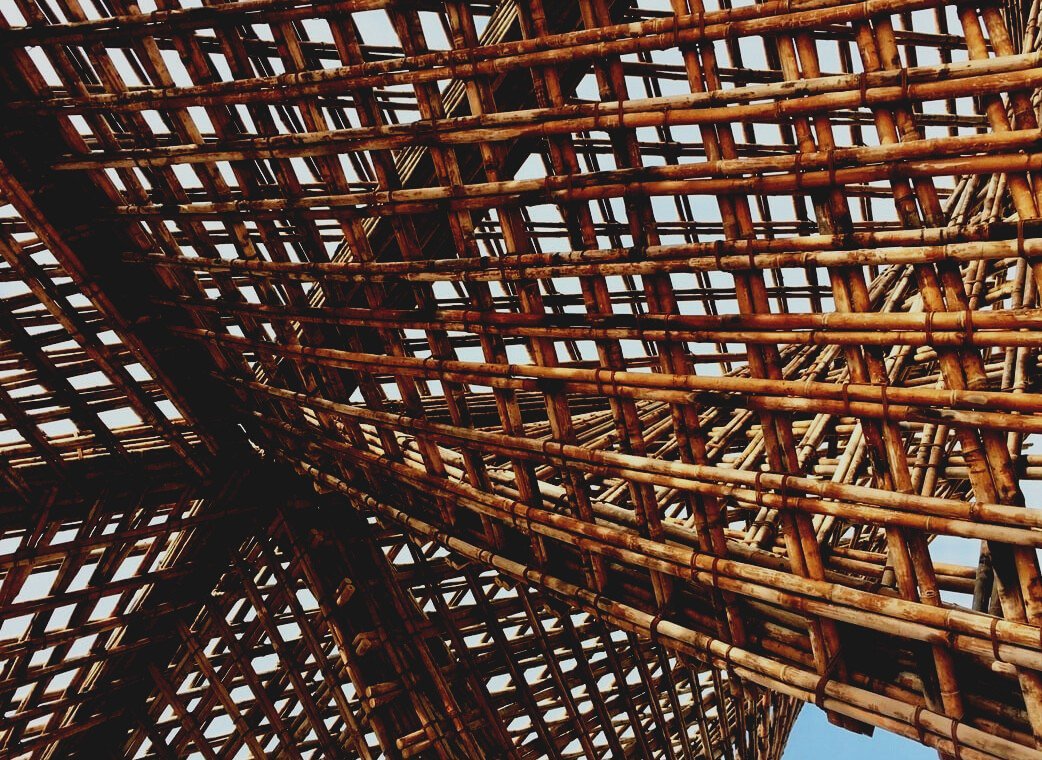 Tabla de contenidoPreguntas frecuentesPregunta: ¿Qué significa una renovación?Respuesta: Mejora del nivel de calidad y funcionalidad del edificio.Pregunta: ¿Qué significa reconstrucción?Respuesta: Reconstrucción o terminación de un edificio o tratamiento de superficie basado en documentos conservados.Preguntas de opción múltipleLa madera es apta para renovarpor su método de construcción rápido y seco, fácil sujeción y ligereza del material.porque es cómodo, cumple con el desarrollo sostenible y evita el viento y por tanto el tonelaje desagradable en la casa.ya que es fácil de manejar independientemente de las estaciones.Si se encuentra material no identificado en el sitio en relación con el trabajo de demolición,Se debe alertar a las autoridades del lugar y se suspenden las obras.Se suspende el trabajo de demolición, se identifica y desmonta el material según lo requieran las sustancias que contiene.el trabajo de demolición puede continuar según el plan.Estudios de casosEstudio de caso 1Los bosques afectan el clima de la tierra. El carbono proviene del dióxido de carbono atmosférico, por lo que los bosques del mundo actúan como un importante sumidero de carbono y frenan los efectos de invernadero y el calentamiento global. El carbono está comprometido no solo con los árboles, sino también con los productos y estructuras de madera. Por ejemplo, una casa de troncos puede almacenar carbono hasta varios cientos de años. La eficiencia ambiental y la economía del ciclo de vida aún no tienen una influencia decisiva en la toma de decisiones de construcción. Considere y presente las posibles razones.